Key Benefits (max. 5)Key Benefits (max. 5)Key Benefits (max. 5)Key Benefits (max. 5)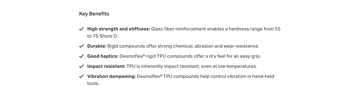 Max. char.English ContentComment(s) / FeedbackBenefit 1 Title20For consistency of style, please use an adjective rather than a noun where possible. Please follow this with a colon. E.g.: “Flame retardant:”Benefit 1 Text80Short description of benefit in consistent styleBenefit 2 Title20Benefit 2 Text80Benefit 3 Title20Benefit 3 Text80Benefit 4 Title20Benefit 4 Text80Benefit 5 Title20Benefit 5 Text80